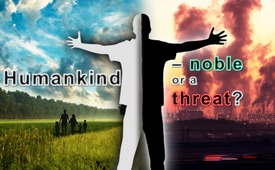 Humankind - noble or a threat?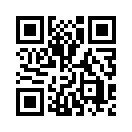 Goethe said decades ago: “Noble is man, helpful and good”, today it is said: "One child less conceived saves 58.6 tons of CO2 per year". Is this misanthropic development a coincidental product of this time or does it fulfil the well-thought-out, long-planned, perfidious intention to reduce the population? [continue reading]Until the middle of the last century people upheld the idea which Goethe already had stated: “Noble is man, helpful and good”. Today man is manipulated by the media, down into a destructive, even anti-human and ecologically hostile attitude.
Even more, the impression is growing that even human dignity and right to exist are gradually being denied.

Is this manipulative and inhumane development a coincidental product of this time or does it fulfill the well thought-out, long planned, perfidious intention to reduce the population?
Because otherwise no common sense can’t grasp, how the following catchy and misanthropic statements can openly and impudently be published in the mainstream press: “The problem is not the wolf, but the humans.” 
“Nothing affects climate change more than overpopulation.”

“Babies are the greatest climate killers.”
“One child less conceived saves 58.6 tons of CO2 per year.”

Aren’t these statements alarming, isn’t it high time that we thoroughly examine their authors?

The London Times allows us to catch a little glimpse, of some puppeteers in the background. In the beginning of May 2009 it reported about a billionaire club meeting. David Rockefeller, Ted Turner, Bill Gates and other influential persons forged plans on how to use part of their wealth for population reduction.
Ted Turner, founder of CNN, publicly spoke out in favor of programs for population decimation of up to 95%.

He supported this with billions of dollars to finance corresponding UN programs (forced sterilization, vaccination programs with sterilizing vaccines, abortions).
Even Western governments were encouraged to implement a “one-child policy” based on the Chinese model.

Turner himself did not live by these rules. He had five children. 
The British Eugenics Society, for example, in its publications spoke of eugenics being accomplished by means and "instruments" that cannot be described as eugenics – and thus are not recognized as inhumane.
Who will stop this small wealthy elite that takes the right to decide who of us may live?from hmSources:http://diekaltesonne.de/der-ideale-klimaschutzer-kinderlos-vegetarier-ohne-auto-ohne-haus-mit-okologischer-flugangst/
http://eaec-de.org/documents/Bevolkerungsdezimierung.pdf| 
https://katholisches.info/2014/11/13/geheimaktion-who-und-unicef-wollten-millionen-frauen-geheim-sterilisieren/This may interest you as well:---Kla.TV – The other news ... free – independent – uncensored ...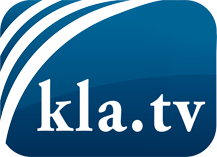 what the media should not keep silent about ...Little heard – by the people, for the people! ...regular News at www.kla.tv/enStay tuned – it’s worth it!Free subscription to our e-mail newsletter here: www.kla.tv/abo-enSecurity advice:Unfortunately countervoices are being censored and suppressed more and more. As long as we don't report according to the ideology and interests of the corporate media, we are constantly at risk, that pretexts will be found to shut down or harm Kla.TV.So join an internet-independent network today! Click here: www.kla.tv/vernetzung&lang=enLicence:    Creative Commons License with Attribution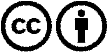 Spreading and reproducing is endorsed if Kla.TV if reference is made to source. No content may be presented out of context.
The use by state-funded institutions is prohibited without written permission from Kla.TV. Infraction will be legally prosecuted.